		MAYVILLE STATE UNIVERSITY 	Anatomy and Physiology I, BIOL 220 (Online) 	3 Credits Fall 2019 ***Before starting this online course, students need to check with their current and future programs to determine if this course will be accepted for credit in their programs/universities***Instructor Name and Contact Information: Joseph Mehus Ph.D., SB 134, joseph.mehus@mayvillestate.edu, 701.788.4802 Hours of Availability: Mehus: MWF 11am-Noon CSTInstruction Mode: Online asynchronous Time Zone: All times indicated throughout this syllabus reflect Central Standard Time (CST). All deadlines are set at 5pm CST on all due dates, NOT MIDNIGHT.  Course Description Three lecture hours per week. The study of anatomy and physiology of the human body will be studied as an integrated topic. This is the first course of a two-course sequence. Topics covered in this course will include organization from atomic structure to organ level structure, the integumentary system, skeletal, muscular, respiratory and cardiac systems.	Purpose of the Course This course will provide content in the areas related to maintenance of homeostasis within the human body.  We will start by covering basic biological concepts such as cell structures and functions and reviewing terminology.  The second and third chapters will cover cell organelles and cell chemistry.  Chapter four material will be based on histology and study of tissues and the identification of those tissues.  Chapter five will discuss the epidermis and accessory organs in addition to their functions.  We will also cover bone development, maintenance, and articulations.  Muscles will be discussed in terms of physical structure and mode of operation.  Production and function of blood cells will be discussed in correlation to immunity.  The course will finish by discussing the cardiovascular system to include vessels and path of blood through the body including the pulmonary circuit.  There are various versions of the textbook being used by students.  It is the responsibility of the student to determine which chapter content is being drawn from (example the chapter on the lymphatic system will depend on which version of the text is being used.)Course Objectives and intent of the course are that successful students will:• Understand the organization of the human body and anatomical terminology
• Understand the chemical basis of life, cell structure and organization• Understand the characteristics of the four tissue types.
• Understand the organization and function of the skeletal system.• Be able to explain the composition and physiology of osseous tissue.
• Be able to explain the organization and physiology of muscle/muscle contraction.
• Understand the organization and function of the circulatory system, including    tracing the path of blood through the heart and body.
• Understand the organization and function of the lymphatic system and its role      in the immune system.
• Understand the inner workings of the immune system and the function of the      different cell types.• Understand the organization and function of the respiratory system in conjunction with cardiovascular system.Program Student Learning Outcomes (SLOs) Addressed in This Course The Academic Program Student Learning Outcomes document can be found in your Blackboard course shell. It contains all learning outcomes pertaining to Essential Studies courses and all majors and minors. The document has an index so you can quickly find the degree you are pursuing.As part of Mayville State University’s Essential Studies curriculum, this course seeks to prepare students for twenty-first century challenges by gaining: 1) Knowledge of human cultures; 2) Intellectual and practical skills; 3) Personal and social responsibility; 4) Integrative and applied learning. Course Improvements Based on Most Recent Assessment Findings During previous offerings of this course, students have done well.  Even though students have met expectations in the course, I will be spending more time explaining diagrams that are pertinent to the education of students.  I would prefer to see structure identification and function scores to be higher. In addition, oral communication skills of students were assessed for content knowledge, vocabulary, presentation skills and preparation.  Students exceled in oral communication if they took the time to use their own words to explain terminology.  Required/Recommended Materials Visual Anatomy and Physiology 3rd ed.  Martini & Ober Pearson Publishing, Printer, Webcam, 24/7 internet access, computer that meets the university standards (Mac users may have issues, this is a PC campus), and Microsoft Office (Mac programs such as Pages cannot be opened by instructor, MS Office is required and a free copy can be downloaded through the MSU Technology website http://www.mayvillestate.edu/msu-online/msu-online/getting-started).  Students may be using alternative versions of the text, and this is ok, but just keep in mind that if page numbers are referenced, they may be different.  The content is the same in all versions of the text, students just need to locate the material in the text pertinent to the chapter/context discussed.  The textbook for this course as well as lab kits for this course must be purchased from the MSU Bookstore online (http://www.mayvillestatebookstore.com/home), and in hand by the first day of the course.  Not having course materials is NOT an acceptable reason for not completing the assignments and no credit will be awarded. Late enrolling students may miss points that WILL NOT be made up and could negatively affect their grade. If you enroll after the first date of the course you accept these terms. Instructional Strategies We will use the following methods to assist you in your learning anatomy and physiology. (INTASC 1, 2, 3, 4, 8)Direct instruction 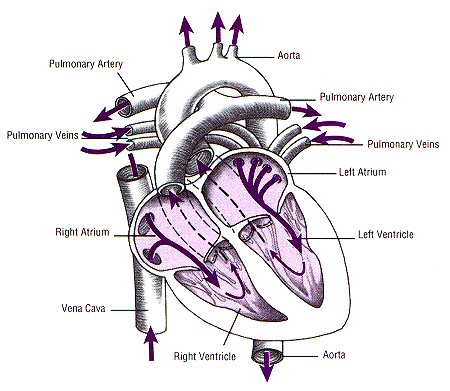 Indirect instructionInteractive instructionExperimental learningGuided and independent studyCooperative learning activitiesClass DiscussionsChapter ExamsApplicationInquiry approachSimulationsQuestioning skillsCase StudiesInstructional strategiesLearning Experiences All work in this course is to be completed by the individual student.  No group/partnered work is accepted. Study guides, activity assignments, quizzes, and exams are all independent works.Read all chapters prior to watching lecture videos, including chapters as noted, research articles, etc.Activity assignments will be given in Blackboard.  Quizzes in Blackboard are required to be completed on or before designated due dates.   There will be 5 exams during this course.  Exam 1 will cover chapters 1-2, exam 2 will cover chapters 3-4, exam 3 will cover chapters 5-6, and exam 4 will cover chapters 8-9 and exam 5 will cover chapters 17, 18, & 19. Exam 5 may also contain information from previous chapters, potentially being semi-cumulative.  Missed exams will not be made up unless a university excused absence has been granted and documentation provided in INITIAL email request for extension.  This needs to be communicated with the instructor BEFORE missing the exam.  PowerPoint lectures have been composed from the textbook that you can use to help you through the reading.  These lectures will allow you to focus on main points in the chapters.  There will be video lectures as well that are recordings of me giving the lectures during the course.  These videos will help students who want to cover the material but are audio/visual learners.  You are required to utilize the lectures and the video lectures.  They will help when you are filling out the bonus study guides and questions from the lectures and videos will appear on exams.Activity assignments will be found within each unit.  Each chapter has 2 activities, and those activities vary in the number of points within each.  Activities must be completed when they are opened. Activities must be completed AND submitted by their due dates.  Activities may take some time to complete, so do not try completing the activities, quizzes (exams), and study guides all in the same day. Study guides are bonus assignments.  Study guides must be completed and submitted to the appropriate plagiarism checked, Blackboard “Drop boxes.”  Study guides are due at the same date/time as the activities and quizzes for each chapter. NO STUDY GUIDES WILL BE ACCEPTED AFTER THE DUE DATE. Student requests at the end of the semester (or any time after the due date) to submit late/missing study guides to try improving their grade last minute will not be addressed.  Study guides that show over 70% similarity will NOT get any credit as responses to topics need to be put into the students own words.  In your own words does NOT mean taking a definition out of the book or online.  In your own words mean taking a topic and being able to explain that topic to someone who is not in the course while using proper word usage. Achieving a SafeAssign score of <70% is very easily attainable when explained in your own words because no one speaks in your own exact words but you, rearranging the words in a textbook definition is not putting them in your words, see above as to how to put explanations into your own words. Students may submit study guides 2 (two) times within the dropbox and the last submission will be graded ONLY.  This allows students a chance to reevaluate their study guides.  Emails stating a student “cannot” put these terms into their own words will be referred to this section of the syllabus. Because these bonus study guides provide points in the course, any submitted study guide that is found to be plagiarized or above the 70% SafeAssign limit may be reported to the university through Starfish and disciplinary action may be taken.  To earn bonus points study guides must be fully completed, no topics deleted from the study guide, and be correctly explained.  Responses (except fill in the blank or sections specifically asking for a list) will require full sentences and complete thoughts.  Bullet points, incomplete thoughts/statements, sentence fragments or “listed” items will not be accepted for topics that ask you to EXPLAIN topics. To earn points, the study guides cannot be altered (items/topics removed/deleted, font/template altered) and must be 100% completed.  Any study guide that is not totally completed will earn zero points.  Make sure you complete the entire document.  There is no partial credit.  By continuing the course, you recognize and accept this policy.We will utilize the Blackboard website (http://blackboard.ndus.edu/ ) to distribute Powerpoint slides, study guides, activity assignments, and other materials.  It will also be used to administer quizzes in addition to exams.  All assignments will be submitted through Blackboard.  Emailed study guides/activities will not be accepted unless requested by the instructor.It is important for you to check your grades in Blackboard.  If you find that the instructor has made a mistake while entering your grade, you have one week to bring it to the attention of the instructor.  After a ONE WEEK PERIOD, grades will be locked in Blackboard.Please refrain from requesting extensions as they will not be granted unless documentation is sent in the first email requesting an extension.  Please note this before starting the course and refrain from leaving negative feedback in you miss a deadline and are not granted an extension.  Please do not feel disrespected if your request does not receive a reply, by continuing in the course, you accept this rule.  This is your formal notification about requests for extensions. Instructional Technologies Utilized in this Course BlackboardYujaMS Office Suite (Mac programs/documents will not be accepted because they do not open)Expectations/Protocols Activity Assignments: Activity assignments are required assignments that are in place to help students retain and absorb content information.  Each student needs to complete their own activities by themselves, no group/partner work is accepted.  Each activity will vary in terms of what needs to be done to complete the assignment.  Some activities focus on vocabulary, others may focus on concept maps or even structure/function identification.  Each assignment will have varying numbers of points based upon depth of the activity.  For these activities, students may use their book or (when addressed) online resources. Students must complete all these activities before the due dates.  After the due dates, the activities will disappear from Blackboard and access will be terminated.  NO late work is accepted.Bonus Study Guides: Study guides should be completed after you have read the chapter.  What I’d like from each of you is to fill out the study guide and submit them for credit.  Each study guide will be worth up to 5 bonus points.  Explain to me what each section means.  When the study guide says “Understand…” or “Explain…” you are expected to describe that concept in full, complete sentences.  Unless specifically asked to list something, you should not list anything.  I am not looking for a 10 page paper, only the basics from the chapter/lecture video for each idea on the study guide.  Tell me what you have read from the textbook (of course in your own words).  I have read the textbook, so I want you to let me know you comprehend the material.  Each student is REQUIRED to produce their own study guides (making sure to use the template provided).  Do not delete or manipulate the format of the study guide except to enter your answers and change the font color of your responses.  No study guides should be the exact same from any other student in the course as this would be plagiarism.  Plagiarism will result in a zero score.  Any content found to be copied from the internet, textbook, or another student is also plagiarism.  EVERYTHING IN YOUR OWN WORDS.  Almost every student will attempt to take a textbook/online definition/explanation, these will be flagged as similar in SafeAssign.  You will need to put that information into examples that make sense TO YOU.  This will make your study guides unique to you and help YOU study for the exams.  You paid for the information in the text, you did not pay to take those words as your own.  Partial credit for incomplete study guides may be given at the discretion of the instructor.  Study guides contain a large amount of test information/ideas/concepts.  It is at the student’s discretion if they want to take the time to complete them.  Study guides need to be submitted by the deadline.  Dropboxes for study guides will be removed after the due date. NO late work is accepted.  Even if students do not earn the bonus points, these study guides are a HUGE benefit when completed.  Because they are bonus points, not completing a study guide does not negatively affect your overall grade, doing them can only improve your grade.Quizzes: Each quiz (one for each chapter) will be posted and available for you in Blackboard when released by the instructor at their discretion (online: these are available as you finish content).  You should fill out the 5 question quiz after you have filled out the study guide for each chapter.  Quizzes are worth 5 points each.  The questions on each of these quizzes are from the content in the chapter specified and lecture videos.  You may use your books to fill out these quizzes.  They are NOT timed so take your time to look up the answers.  Quizzes not completed by the deadline given in the classroom or schedule will not be reopened.Exams:  Exams will be open to each of you as you complete and submit both the activity assignments for each chapter and each of the quizzes from the unit.  You should NOT take the exam before submitting each of these components for each chapter.  So you will need to submit study guides and quizzes for chapters 1 & 2 before the exam for unit one will open for you.  You can take exams early if you have submitted the previous items.  Exams will be administered online.  You HAVE to use the Yuja tool during the exam which will require you to use a webcam.  You will have to show a photo ID to the camera that shows your image as well as your name at the beginning of the exam as proof of identity. Please see the Yuja file in Blackboard for exam instructions.Instructor/Student Communication Students are accountable for all academic communications sent to their Mayville State University e-mail address.  Students should not use outside email.  Instructor is not responsible for emails not received (by instructor themselves or by students) if outside email is used.Faculty response time can be up to 72 hours during the work week if a specific question is asked (most emails are answered within 24 hours during the week). If no questions is explicitly asked, a response may not be deemed necessary.  Emails will not be checked on the weekends.  An email sent on a Friday afternoon may not be responded to until the following Tuesday (or longer if there is a holiday). Please plan accordingly.  Any request for an extension REQUIRES a university excused absence and documentation in the initial email.  Do not email asking for an extension without including your documentation.Method of Evaluation/Grading 1) Grades for activity assignments, study guides, quizzes, exams and in-class assignments (on campus only) can be anticipated within 2 weeks of the due date (unless assignments/study guides contain most of the text).  Turning an assignment in early does not mean grading will be done early.  Sometimes, a set of assignments will take longer to grade, especially if the assignment is heavy in text (study guides may fall into this category) and may take an additional week.2) In regards to late submissions, they are not accepted.  Make-up exams, missed assignments/study guides/quizzes are ONLY permitted if there is a UNIVERSITY EXCUSED ABSENCE AND THERE IS DOCUMENTATION.  Being busy, over sleeping, taking an extra shift at work, moving, travel, or general issues are NOT university excused absences.  Please do not ask for extensions based upon these issues.  If a university excused absence is in place with documentation, the student has 1 (one) week to complete the activity.  This is one week from the day of the due date, NOT a week from when the student returns to contacts the instructor.  After 1 (one) week, no points will be awarded.  Determination of a university excused absence is based upon being sick and having gone to a medical professional (who can provide documentation), death in the immediate family (grand parent, parent, sibling, child, aunt/uncle for which you can provide documentation), military deployment (which documentation can be provided for), or legal (such as a court date that documentation can be provided for).  Moving or travel is NOT a university excused absence.  The final grade for the semester will be tentatively (which means this can change) composed of the following:			Exams (5) 			500 points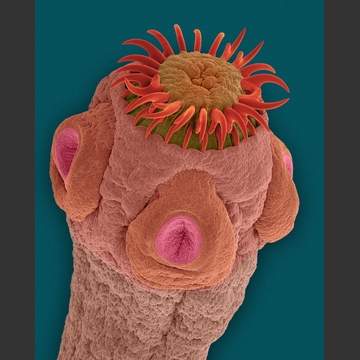 			Activities/assignments (20)	200 points			Quizzes (10) 			  50 points 			Total				750 points						Grades (%): 	90-100   A	(634-750 points) 								80-89     B  	(596-633 points)								70-79     C	(521-595 points)								60-69	  D	(446-520 points) 								< 60       F	(<446 points)Lecture and lab for BIOL 220 are NOT combined.  They are two unique courses.  These limits are hereby preset and by continuing in the course, you recognize these limits and will abide by these limits.  Please refrain from sending emails about submitting late work or “redoing” or “reopening” assignments/quizzes/study guides/exams in order to get extra points at the end of the semester.  Those requests will be denied and may not warrant a response by the instructor.Enrollment Verification The U.S. Department of Education requires instructors of online courses to provide an activity which will validate student enrollment in this course. The only way to verify that a student has been in this course is if he or she takes an action in Blackboard, such as completing an assignment, responding to a forum, or a taking a quiz. Logging into Blackboard is NOT considered attendance. Please see the enrollment verification activity and complete it by the date indicated. If it is not complete your enrollment in this course will be at risk and you may be removed from the course.  Enrollment verification tasks are identified in the Blackboard course shell.Proctor Notification This course does NOT use proctors as the instructor is the proctor.  Students must record their computer screen, audio and themselves using the Yuja program found in Blackboard.  A working webcam is required and it will record the student, audio, visual, as well as the desktop of the computer.  If an exam is taken without using Yuja  there will be an automatic zero given and no make-up will be granted.Late Arrivals The grading system for students adding this course after the first day of instruction will not be modified. The student will be graded on the activities that transpired from the beginning of the course. Students will be penalized for missed assignments and the student is still responsible for learning the course material that was covered during their initial absence.Important Student Information  In the Blackboard course, you will find a document entitled, “Important Student Information,” which includes information about: Academic Grievance Concerns and Instructor English ProficiencyStarfish - Student Success SystemStudents with Documented DisabilitiesAcademic HonestyEmergency NotificationContinuity of Academic Instruction for a Pandemic or EmergencyFamily Educational Rights and Privacy Act of 1974 (FERPA)Diversity StatementAdditional Information: This classroom is a place where you will be treated with mutual respect, and the course instructors welcome individuals of all ages, backgrounds, beliefs, ethnicities, genders, gender identities, gender expressions, national origins, religious affiliations, sexual orientations, ability – and other visible or nonvisible differences. All members of this class are expected to contribute to a respectful, welcoming and inclusive environment for every other member of the class. MSU is committed to providing a safe learning environment, free of harassment and discrimination as articulated in our university policies located on our website at http://www.mayvillestate.edu/about-msu/consumer-information/title-ix/. MSU’s policies require me as a faculty member to share information about incidents of gender-based discrimination and harassment with MSU’s Title IX coordinator, regardless of whether the incidents are stated to me in person or shared by students as part of their coursework.  Starfish Statement:This class will participate in Starfish Early Alert and Connect, which promotes student success through coordination and communication among students, instructors, advisors, and campus support service departments. If I observe that you are experiencing difficulties in the course (attendance concerns, low test scores or participation, in danger of failing, etc.), I may send an email to your mayvillestate.edu email account through the Starfish system. My message will tell you about my concerns and the next steps to take to resolve the issue. Your advisor, the Director of Student Success, and/or I will work with you to create success strategies to address any difficulties you are having. In addition, if I observe that you are doing well in my course, you may also receive “kudos” from me acknowledging your efforts.Starfish may involve taking advantage of various campus support services, such as academic tutoring or advising. If I recommend that you use campus support services, I, your advisor, or the Director of Student Success will redirect you to that support office so they will be better prepared to assist you. Starfish provides essential notices by email, so please check your mayvillestate.edu account frequently and respond quickly if you receive an email from Starfish.Please see the Starfish webpage for additional details: https://mayvillestate.edu/academics/starfish/. Course Timeline/Schedule TIMES FOR ALL DUE DATES ARE 5PM CST ON THE LAST DAY SPECIFIED FOR A TOPIC/UNIT.  FOR INSTANCE, CHAPTER 1 STUDY GUIDE, ACTIVITY ASSIGNMENTS AND QUIZ ARE DUE AT 5PM CST ON September 5th.  Exams are due by 5pm CST on dates listed below.  Exams will be closed 2 days AFTER the due date for the materials covered on the exam or as specified in the schedule.  For example, Exam 1 is due on or before September 17th, while chapter 2 materials are due September 15th.  Do NOT wait until the last minute to access/submit your materials.  If you wait until the last minute and run into submission issues, you will be given credit for what is or is not submitted, even if there are technology issues.  It is best to try finish the assignment/quiz/exam at least 1 day before the due dates to ensure you do not have any issues. LATE WORK WILL NOT BE ACCEPTED.  Because of the 2 week turnaround time, study guide assignments may not be graded before the exam due date, by continuing this course, you acknowledge and accept these conditions.  Students are permitted to work ahead, but cannot fall behind.DUE DATE            **Tentative Course Schedule**September 5th: 	Chapter 1 			Activity 1			Activity 2			Study Guide for Chapter 1 			Quiz for Chapter 1September 15th:	Chapter 2			Activity 3			Activity 4			Study Guide for Chapter 2			Quiz for Chapter 2		Exam 1 (Chapters 1 & 2) Open until September 17th 5pm CSTSeptember 25th: 	Chapter 3			Activity 5			Activity 6			Study Guide for Chapter 3			Quiz for Chapter 3October 5th: 		Chapter 4			Activity 7			Activity 8			Study Guide for Chapter 4			Quiz for Chapter 4		Exam 2 (Chapters 3 & 4) Open until October 7th 5pm CST        October 15th :		Chapter 5			Activity 9			Activity 10			Study Guide for Chapter 5			Quiz for Chapter 5October 25th:		Chapter 6			Activity 11			Activity 12			Study Guide for Chapter 6			Quiz for Chapter 6		Exam 3 (Ch 5 & 6) Open until October 27th 5pm CST  November 3rd:		Chapter 8			Activity 13			Activity 14			Study Guide for Chapter 8			Quiz for Chapter 8November 13th:	Chapter 9			Activity 15			Activity 16			Study Guide for Chapter 9			Quiz for Chapter 9		Exam 4 (Chapters 8 & 9) Open until November 15th 5pm     November 23rd:	Chapter 17 & 18			Activity 17			Activity 18			Study Guide for Chapter 17 & 18			Quiz for Chapter 17 & 18December 3rd:		Chapter 20***			Activity 19			Activity 20			Study guide for Chapter 20***			Quiz for Chapter 20 ***		***Semi Cumulative Exam 5 (Chapters 17, 18 & 20) Open until   December 13th 5pm.  This exam may contain information (not questions from previous exams) from previous chapters.The best way to work your way through this course is to follow this setup/line up for each unit:Read the chapterWatch the lecture video/fill out study guide and submit for bonus points before due dateComplete Activities using your required textbookMake sure to take each chapter quiz and use your bookDo the above steps for each chapter in the unit.Before the exam reread and rewatch lecture videos especially for difficult topics/conceptsTake the exam (with Yuja recording you) in a quiet, distraction free space.